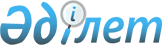 О внесении изменений и дополнений в приказ Министра здравоохранения Республики Казахстан от 31 мая 2017 года № 357 "Об утверждении Санитарных правил "Санитарно-эпидемиологические требования к объектам здравоохранения"
					
			Утративший силу
			
			
		
					Приказ Министра здравоохранения Республики Казахстан от 3 марта 2020 года № ҚР ДСМ-14/2020. Зарегистрирован в Министерстве юстиции Республики Казахстан 10 марта 2020 года № 20098. Утратил силу приказом Министра здравоохранения Республики Казахстан от 11 августа 2020 года № ҚР ДСМ -96/2020.
      Сноска. Утратил силу приказом Министра здравоохранения РК от 11.08.2020 № ҚР ДСМ -96/2020 (вводится в действие по истечении десяти календарных дней после дня его первого официального опубликования).
      В соответствии с пунктом 6 статьи 144 Кодекса Республики Казахстан от 18 сентября 2009 года "О здоровье народа и системе здравоохранения" ПРИКАЗЫВАЮ:
      1. Внести в приказ Министра здравоохранения Республики Казахстан от 31 мая 2017 года № 357 "Об утверждении Санитарных правил "Санитарно-эпидемиологические требования к объектам здравоохранения", (зарегистрирован в Реестре государственной регистрации нормативных правовых актов под № 15760, опубликован 18 октября 2017 года в Эталонном контрольном банке нормативных правовых актов) следующие изменения и дополнения:
      в Санитарных правилах "Санитарно-эпидемиологические требования к объектам здравоохранения", утвержденных указанным приказом:
      пункт 17 изложить в следующей редакции:
      "17. Не размещаются в цокольных и подвальных этажах зданий операционные, перевязочные, процедурные, манипуляционные, родовые, стоматологические кабинеты, приемные и палатные отделения для больных.
      Допускается размещение в цокольных и подвальных этажах зданий помещения и кабинеты восстановительного лечения (залы лечебной физической культуры, лечебные бассейны, помещения водолечения, массажные кабинеты), а также кабинеты электро-светолечения, при условии организации естественного освещения.";
      пункт 23 исключить;
      пункт 30 изложить в следующей редакции:
      "30. Оборудование систем вентиляции размещается в специальных помещениях, раздельных для приточных и вытяжных систем. 
      Допускается размещение рабочих кабинетов, операционных, палат, помещений с постоянным пребыванием людей примыкающих по вертикали и горизонтали к техническим помещениям систем вентиляции, при условии выполнения мероприятий по изоляции шума и вибрации.";
      пункт 48 исключить;
      дополнить пунктами 148-1, 148-2, 148-3 и 148-4 следующего содержания:
      "148-1. Очищенная вода в отделении гемодиализа должна соответствовать требованиям документов по стандартизации.
      148-2. Безопасность воды для гемодиализа в эпидемическом отношении определяется ее соответствием требованиям по микробиологическим показателям и содержанию эндотоксинов, установленным в приложении 6 к настоящим Санитарным правилам. Физико-химические показатели воды для гемодиализа соответствуют требованиям, установленным в приложении 7  к настоящим Санитарным правилам.
      148-3. Вода для гемодиализа исследуется 1 раз в квартал в рамках проведения производственного контроля, а также при проведении проверок по особому порядку объектов здравоохранения.
      148-4. Производственный контроль качества воды для гемодиализа осуществляет юридическое лицо, осуществляющее эксплуатацию гемодиализного оборудования.
      Качество воды контролируется в местах водозабора, после прохождения системы водоочистки и перед поступлением в гемодиализный аппарат.";
      пункт 197 исключить;
      дополнить приложениями 6 и 7 согласно приложениям 1 и 2 к настоящему приказу.
      2. Комитету контроля качества и безопасности товаров и услуг Министерства здравоохранения Республики Казахстан в установленном законодательством Республики Казахстан порядке обеспечить:
      1) государственную регистрацию настоящего приказа в Министерстве юстиции Республики Казахстан;
      2) размещение настоящего приказа на интернет-ресурсе Министерства здравоохранения Республики Казахстан;
      3) в течение десяти рабочих дней после государственной регистрации настоящего приказа в Министерстве юстиции Республики Казахстан представление в Юридический департамент Министерства здравоохранения Республики Казахстан сведений об исполнении мероприятий, предусмотренных подпунктами 1) и 2) настоящего пункта.
      3. Контроль за исполнением настоящего приказа возложить на вице-министра здравоохранения Республики Казахстан Надырова К.Т.
      4. Настоящий приказ вводится в действие по истечении десяти календарных дней после дня его первого официального опубликования. Безопасность воды для гемодиализа в эпидемическом отношении Физико-химические показатели воды для гемодиализа
					© 2012. РГП на ПХВ «Институт законодательства и правовой информации Республики Казахстан» Министерства юстиции Республики Казахстан
				
      Министр здравоохранения
Республики Казахстан 

Е. Биртанов
Приложение 1 к приказу
Министра здравоохранения
Республики Казахстан
от 3 марта 2020 г. № ҚР ДСМ -14/2020Приложение 6
к Санитарным правилам
"Санитарно-эпидемиологические
требования к объектам здравоохранения"
Наименование показателя
Значение показателя
Метод испытания
Общее микробное число, КОЭ/см3, менее 
100 
По ГОСТ 31942 
Среднее микробное число, КОЭ/см3, менее 
50 
По ISO 13959-2014 
Содержание эндотоксинов, ЕЭ/см3, менее 
0,25 
По 5.2 Приложение 2 к приказу
Министра здравоохранения
Республики Казахстан
от 3 марта 2020 г. № ҚР ДСМ -14/2020Приложение 7
к Санитарным правилам
"Санитарно-эпидемиологические
требования к объектам здравоохранения"
Наименование показателя
Значение показателя
Метод испытания
Удельная электрическая проводимость, мкСм/cм, не более 
5,0 
По ГОСТ 6709 
Массовая концентрация алюминия, мг/дм, не более 
0,0100 
По ГОСТ 31870 
Массовая концентрация сурьмы, мг/дм, не более 
0,0060 
ГОСТ 31870 
Массовая концентрация мышьяка, мг/дм, не более 
0,0050 
По ГОСТ 31870 
Массовая концентрация бария, мг/дм, не более 
0,1000 
По ГОСТ 31870 
Массовая концентрация бериллия, мг/дм, не более 
0,0004 
По ГОСТ 31870 или ГОСТ 18294 
Массовая концентрация кадмия, мг/дм, не более 
0,0010 
По ГОСТ 31870 
Массовая концентрация кальция, мг/дм, не более 
2,0 
По ГОСТ 31870 или ГОСТ 23268.5
Массовая концентрация хлорамина, мг/дм, не более 
0,1000 
По ГОСТ 18190 
Массовая концентрация хрома, мг/дм, не более 
0,0140 
По ГОСТ 31870 
Массовая концентрация меди, мг/дм, не более 
0,1000 
По ГОСТ 31870 или ГОСТ 4388
Массовая концентрация цианидов, мг/дм, не более 
0,0200 
По ГОСТ 31863 
Массовая концентрация фторидов, мг/дм, не более 
0,2000 
По ГОСТ 4386 
Массовая концентрация свободного остаточного хлора, мг/дм, не более 
0,5000 
По ГОСТ 18190 
Массовая концентрация свинца, мг/дм, не более 
0,0050 
По ГОСТ 31870 или ГОСТ 18293
Массовая концентрация магния, мг/дм, не более 
2,0 
По ГОСТ 31870 или ГОСТ 23268.5
Массовая концентрация ртути, мг/дм, не более 
0,0002 
По ГОСТ 31950 
Массовая концентрация нитратов, мг/дм, не более 
2,000 
По ГОСТ 33045 
Массовая концентрация калия, мг/дм, не более 
2,0 
По ГОСТ 23268.7 или ГОСТ 31870 
Массовая концентрация селена, мг/дм, не более 
0,0900 
По ГОСТ 31870 или ГОСТ 19413
Массовая концентрация серебра, мг/дм, не более 
0,0050 
По ГОСТ 31870 или ГОСТ 18293
Массовая концентрация натрия, мг/дм, не более 
50 
По ГОСТ 31870 или ГОСТ 23268.6
Массовая концентрация сульфатов, мг/дм, не более 
100 
По ГОСТ 4389 
Массовая концентрация олова, мг/дм, не более 
0,1000 
По ГОСТ 31870 
Массовая концентрация цинка, мг/дм, не более 
0,1000 
По ГОСТ 31870 или ГОСТ 18293